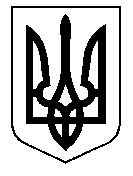 ТАЛЬНІВСЬКА РАЙОННА РАДАЧеркаської областіР  І  Ш  Е  Н  Н  Я05.08.2014                                                                                          № 32-9/VIПро   внесення змін до програми інформаційного забезпечення населення району на 2012-2015 рокиВідповідно до пункту 16 частини першої статті 43, статті 59 Закону України «Про місцеве самоврядування в Україні», рішення районної ради від 13.05.2014 №31-6/VI “Про зміну назви комунального підприємства – редакція районної газети «Колос Тальнівщини» Тальнівської районної ради», від 13.05.2014 № 31-7/УІ «Про припинення юридичної особи – Тальнівської районної дирекції кіновідеомережі шляхом ліквідаці» та врахувавши висновки постійної комісії районної ради з питань захисту населення від наслідків Чорнобильської катастрофи, охорони здоров’я та соціального захисту населення, освіти, культури, засобів масової інформації, сім’ї, молодіжної політики, фізкультури та спорту, районна рада ВИРІШИЛА:1. Внести зміни до програми  інформаційного забезпечення населення району на 2012-2015 роки, затвердженої рішенням районної ради від 02.03.2012 №12-9 «Про програму інформаційного забезпечення  населення району на 2012-2015 роки», а саме:  в Додатку до Програми  в пункті 1 «Основні заходи щодо виконання Програми» слова «Колос Тальнівщини» замінити на слово «Тальнівщина» та слова «Тальнівська районна редакція радіомовлення замінити на слова «ТОВ «Тальнівська районна редакція радіомовлення».2. Уповноважити голову районної ради переукласти договір на висвітлення діяльності органів місцевого самоврядування та виконавчої влади згідно Програми інформаційного забезпечення населення району на 2012-2015 роки, із змінами з керівником комунального підприємства – редакція районної газети «Тальнівщина» Тальнівської районної ради та ТОВ «Тальнівська районна редакція радіомовлення». 3. Контроль за виконанням рішення покласти на постійну комісію районної ради з питань захисту населення від наслідків Чорнобильської катастрофи, охорони здоров’я та соціального захисту населення, освіти, культури, засобів масової інформації, сім’ї, молодіжної політики, фізкультури та спорту.Голова районної ради                                                   Н.Руснак 